The first (and hopefully last)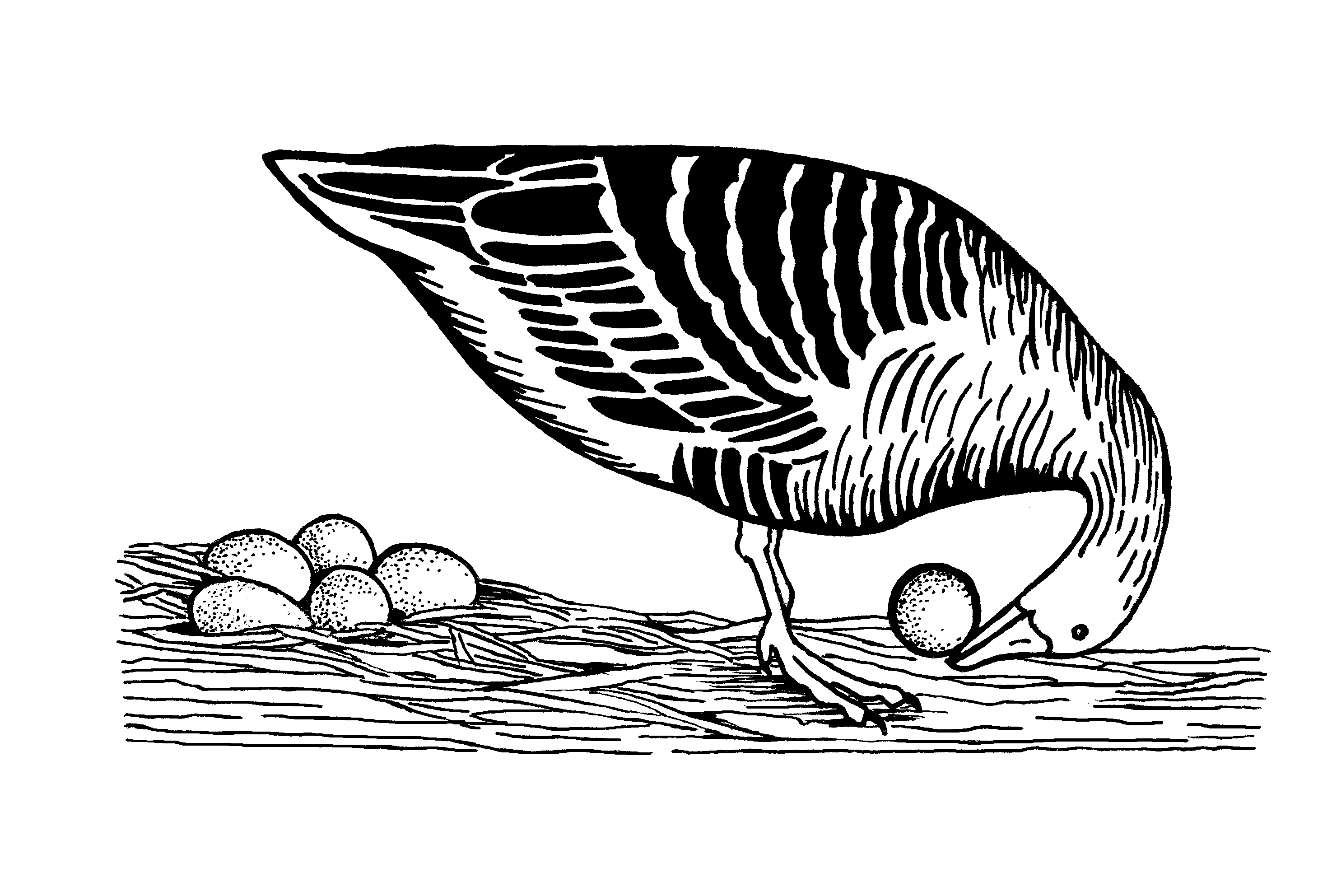 virtual conferenceof theEthologische Gesellschaft e.V.When? 26.02.2021, 13:00h – 17:00h (MEZ)Where? ZoomRegistration formWe welcome all researchers of any aspect of ethology. Please submit the completed form by e-mail to info@etho-ges.de. The deadline is 15 January 2021. Presenter InformationName: 		     E-Mail: 		     Institution:		     Society member:         yes;	        no;         want to become one! → click hereAttendance I would like to attend the virtual meeting without a presentation.Your registration will be confirmed on the 15th of January and you will be sent the Zoom link shortly before the meeting. I am a student and would like to attend and present my work at the meeting.Talks will be 5 minutes and can take either the form of a traditional talk or a science slam, where everything is allowed that communicates your science in an entertaining way. The Gwinner Awards will be offered for both categories.PresentationCategory:                     traditional science talk         science slamAuthor(s):		     Title:		     Abstract 		(max. 2’000 characters)Please consider my contribution for the Gwinner Award:		  yes 	  no